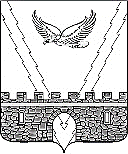 АДМИНИСТРАЦИЯ АПШЕРОНСКОГО ГОРОДСКОГО ПОСЕЛЕНИЯ АПШЕРОНСКОГО РАЙОНАПОСТАНОВЛЕНИЕот 12.04.2022 г.										 № 7г.АпшеронскО предоставлении разрешения на условно разрешенный вид использования земельного участка с кадастровым номером 23:02:0419008:455, расположенного в городе Апшеронске по улице 9 Января, 204В администрацию Апшеронского городского поселения Апшеронского района обратился Муткур Евгений Николаевич с заявлением о предоставлении разрешения на условно разрешенный вид использования земельного участка с кадастровым номером 23:02:0419008:455 общей площадью 818 квадратных метров с видом разрешенного использования «для индивидуального жилищного строительства». Земельный участок  расположен в зоне 1-3 этажной индивидуальной жилой застройки (Ж-1) на землях населенных пунктов в городе Апшеронске по улице 9 Января, 204.В соответствии со статьей 39 Градостроительного кодекса Российской Федерации, Правилами землепользования и застройки Апшеронского городского поселения Апшеронского района, утвержденными решением Совета Апшеронского городского поселения Апшеронского района от 21 декабря 2012 года № 216 (в редакции решения от 10 июня 2021 года № 99), протоколом проведения публичных слушаний по вопросу предоставления разрешения на условно разрешенный вид использования земельного участка, расположенного в городе Апшеронске, по улице 9 Января, 204, от 28 декабря 2021 года № 44 и заключением о результатах публичных слушаний от 29 декабря 2021 года, руководствуясь статьей 32 устава Апшеронского городского поселения Апшеронского района,   п о с т а н о в л я ю:1. Предоставить разрешение на условно разрешенный вид использования земельного участка с кадастровым номером 23:02:0419008:455 общей площадью 818 квадратных метров с видом разрешенного использования «для индивидуального жилищного строительства», расположенного по адресу: Краснодарский край, Апшеронский  район, город Апшеронск, улица 9 Января, 204,  на условно разрешенный вид использования земельного участка «магазины».                                                            22. Определить вид разрешенного использования земельного участка с кадастровым   23:02:0419008:455 общей площадью 818 квадратных метров с видом разрешенного использования «для индивидуального жилищного строительства», расположенного по адресу: Краснодарский край, Апшеронский  район, город Апшеронск, улица 9 Января, 204 – магазины.3. Отделу организационно - кадровой работы администрации Апшеронского   городского  поселения   Апшеронского  района  (Клепанева И.В.)   официально опубликовать настоящее постановление в районной газете «Апшеронский рабочий» и разместить его на официальном сайте Апшеронского городского поселения Апшеронского района в сети «Интернет».                                                      4. Муткуру Евгению Николаевичу в трехмесячный срок после принятия настоящего постановления обеспечить внесение изменений в правовую документацию.                                                         5. Контроль за выполнением настоящего постановления возложить на заместителя главы Апшеронского городского поселения Апшеронского района Покусаеву Н.И.6. Постановление вступает в силу после его официального опубликования.Глава Апшеронского городскогопоселения Апшеронского района                                                        А.Н. Курганов